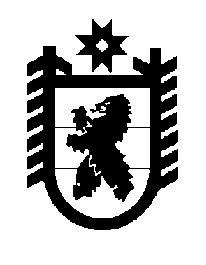 Российская Федерация Республика Карелия    ПРАВИТЕЛЬСТВО РЕСПУБЛИКИ КАРЕЛИЯРАСПОРЯЖЕНИЕот  20 октября 2016 года № 807р-Пг. Петрозаводск 1. В целях повышения эффективности реализации Протокола мероприятий по развитию сотрудничества между Республикой Карелия Российской Федерации и Республикой Беларусь на 2016 – 2018 годы: Создать рабочую группу в следующем составе:2. Признать утратившими силу распоряжения Правительства Республики Карелия:от 29 августа 2014 года № 526р-П (Собрание законодательства Республики Карелия, 2014, № 8, ст. 1504);  от 6 октября 2015 года № 616р-П (Собрание законодательства Республики Карелия, 2015, № 10, ст. 1997).             Глава Республики Карелия                                                                  А.П. Худилайнен  Худилайнен А.П.–Глава Республики Карелия, руководитель рабочей группыСавельев Ю.В.–заместитель Премьер-министра Правительства Республики Карелия, заместитель руководителя рабочей группы Кислов Д.С.–заместитель Министра экономического развития и промышленности Республики Карелия, ответственный секретарь рабочей группы            Члены рабочей группы:           Члены рабочей группы:           Члены рабочей группы:Арминен О.К.–Министр экономического развития и промышленности Республики Карелия Баев В.Г.–заместитель Главы Республики Карелия по региональной политикеВоронов А.М.–Министр по делам молодежи, физической культуре и спорту Республики Карелия Дроздов В.В.–Председатель Государственного комитета Республики Карелия по дорожному хозяйству, транспорту и связиЛесонен А.Н.–Министр культуры Республики Карелия Манин А.А.–Министр Республики Карелия по вопросам национальной политики, связям с общественными и религиозными объединениямиМоисеев А.А.–Руководитель Администрации Главы Республики Карелия Морозов А.Н.–Министр образования Республики Карелия Соколов М.М.–Постоянный представитель Республики Карелия при Президенте Российской Федерации Соколова О.А.–Министр социальной защиты, труда и занятости Республики Карелия Телицын В.Л.–Министр сельского, рыбного и охотничьего хозяйства Республики Карелия Турновская И.М.–первый заместитель Министра финансов Республики Карелия Хидишян Е.А.–Министр здравоохранения Республики Карелия Чикалюк В.Ф.–Министр по природопользованию и экологии Республики Карелия. 